Publicado en  el 23/09/2013 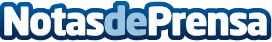 La protección del ciberespacio a debate en la séptima edición de ENISEEl Instituto Nacional de Tecnologías de la Comunicación (INTECO) pone en marcha una nueva edición de su Encuentro Internacional de Seguridad de la Información, ENISE (http://enise.inteco.es). La 7ª edición arranca un año más como evento de alto nivel en cuanto a calidad y contenido, de referencia en el sector y que cada año reúne a un importante número de representantes de administraciones y empresas nacionales e internacionales. Sin duda un foro de encuentro excepcional para el sector de la seguridad.Datos de contacto:INTECONota de prensa publicada en: https://www.notasdeprensa.es/la-proteccion-del-ciberespacio-a-debate-en-la_1 Categorias: E-Commerce http://www.notasdeprensa.es